Тесты по дисциплине «ЦВЕТОВОЙ ДИЗАЙН В ИНТЕРЬЕРЕ»                                   Укажите правильный ответ1. Хроматические цвета имеют: 1) цветовой тон, светлоту и чистоту; 2) различаются только по светлоте 2. Ахроматические цвета различаются: только по светлоте (белые, серые и черные); 2) имеют  цветовой тон, светлоту и насыщенность.3. Более активно воздействуют на разные стороны психики: 1) сильно насыщенные цветовые тона; 2) бесцветные и монотонные тона.4. На детей бесцветность, блеклость, серость действуют: 1) угнетающе; 2. создает активизирует и гармонизирует их внутреннее состояние.  5. Цвет в интерьере является: 1) органической составной частью архитектуры (интерьера); 2)  только украшением или дополнением к архитектуре. 6. Цвет во взаимодействии с закономерностями архитектурной композиции: 1) формируют художественный образ интерьера, выявляют тектоническую структуру пространства; 2) 7. Присущи ли светлотные различия спектральным цветам?:  1) да; 2) нет.8. Когда нужно выявить тонкую пластику, подчеркнуть скульптурность архитектурных форм, сосредоточить внимание на моделировке поверхности… желательны: 1) серые цвета; 2) спектральные цвета; 3) многоцветие.9. Иллюзорно меняет пространственную характеристику интерьера: 1) градация светлоты и цветового тона;  2) цветовая композиция спектральных тонов.10. Вызывают ощущение ряби в глазах: 1) два средне-светлых сильно насыщенных дополнительных цвета; 2) два сильно насыщенных родственно-контрастных  цвета.11. Предел зрительной способности различения ступеней но светлоте: 1) около 300 переходов; 2) около 100 переходов.12. Для практических целей вполне достаточна серая шкала из:  1) 24 ступеней; 2) 48 ступеней.13. Свойство поверхности материала, зависящее от характера ее обработки и светоотражения и влияющее на восприятие ее цвета, называется: 1)  фактурой; 2) текстурой.14. Наблюдаемые в интерьере цвета: 1)  никогда не бывают тождественными локальным цветам, колориметрически измеряемым; 2) бывают тождественными локальным цветам, колориметрически измеряемым.15. Константностью восприятия цвета называют: 1) способность человеческого зрения правильно оценивать подлинный, локальный, а не обусловленный цвет предмета; 2) способность человеческого зрения правильно оценивать обусловленный цвет предмета.16. Активные цвета – это: 1) красные и оранжевые; 2) синие и фиолетовые.17. Пассивные цвета: это 1)синие и фиолетовые; 2) красные и оранжевые.18. Действительные размеры цветных предметов иллюзорно уменьшаются: 1)  при холодных цветах; 2) при теплых и насыщенных цветах.19. Скульптура из темной бронзы на фоне светлой стены: 1) иллюзорно уменьшается; 2) иллюзорно увеличивается.20. Зрительное восприятие трёхмерных объектов и плоских фигур на контрастном фоне, при котором происходит оптический обман, когда  наблюдаемый предмет кажется иного размера, нежели есть на самом деле, называется 1) иррадация; 2) аберрация.  21. Оптическое явление, при котором вследствие иллюзии зрения освещенная поверхность кажется больше, чем неосвещенная, называется: 1) иррадиация; 2) аберрация.22. Трехмерная система взаимосвязанного размещения хроматических и ахроматических цветов в пространстве, включающая практически все возможные варианты построения рядов по цветовому тону, чистоте, насыщенности и светлоте смешением пигментов называется: 1) цветовое тело; 2) цветовой график.23. Диаметрально противоположные цвета в цветовом круге называются:                                       1) дополнительными; 2)  родственно-контрастными.24.  Какие цвета являются родственными? 1) красный - оранжевый;  2) синий – желтый; 3) желто-зеленый – зелено-синий.                                                                                                                                                                                        25. Какие цвета являются дополнительными? 1) фиолетовый – лимонный; 2) красный – синий; 3) зелёный – оранжевый.26. Какие цвета являются  родственно-контрастными? 1) оранжевый – желто-зелёный; 2) желто-зелёный – голубой; 3) красный – фиолетовый.27. Ахроматический контраст – это контраст: 1) световой; 2) цветовой.27.  Цвет на фоне своего дополнительного цвета приобретает: 1) большую насыщенность; 2) меньшую насыщенность.28. Цвет на фоне своего же цветового тона, но большей насыщенности: 1) теряет свою насыщенность (бледнеет, обесцвечивается); 2) приобретает большую яркость.29. Наибольший коэффициент отражения света будет от поверхности, окрашенной: 1) в цвет слоновой кости; 2) от поверхности, окрашенной в голубой цвет.                                                                                                                                                                                                                                                            30. Наибольший коэффициент отражения света будет от поверхностей, облицованных: 1) мрамором белым; 2) кирпичом белым.31. Наибольший коэффициент отражения света будет от поверхностей, облицованных светлыми древесными плитами; 2) кирпичом красным.                                                                                                                                                                                                                                                      32. При окраске и облицовке поверхностей потолка обычно применяют цвета, отражающие свет в следующих процентах: 1) 70-85; 2) 50-65.33. При окраске и облицовке поверхностей пола обычно применяют цвета, отражающие свет в следующих процентах: 1) 30-50; 2) 50-75.34.  Все ли поверхности отражают и поглощают  цвет? 1) нет; 2) да.35. Поверхность, отражающая лучи света почти полностью под тем же углом, под каким падает от неё, называется: 1) зеркальная; 2) глянцевая.36. Поверхность, отражающая лучи света под разными углами, называется: 1) матовая; 2) глянцевая.37. Помещение со слабым освещением лучше всего отделывать: 1) в светло-желтые и светло-розовые тона; 2) сиреневатыми и голубыми тонами.38. Освещение нижних этажей, особенно первого,  всегда: 1) меньшая; 2) большая.39. Для снижения высоты помещения потолки окрашивают: 1) в более насыщенный цвет по сравнению с цветом стен; 2) в легкие постельные тона. 40. Из спектральных цветов больше всего утомляет сетчатку глаз: 1) фиолетово-синий; 2) красный.41. Из спектральных цветов менее всего утомляет сетчатку глаз: 1) зелёный; 2) синий.42. Чтобы приглушить красноватый оттенок в колере, прибавляют к нему небольшое количество: 1)  голубовато-зеленого пигмента; 2) сине-фиолетового пигмента.43. Для приглушения зеленого цвета добавляют немного: 1) красного пигмента; 2) желто-оранжевого  пигмента.44.  На красном фоне серый квадрат будет казаться: 1) зеленоватым; 2) розоватым. 45. На желтом фоне серый квадрат будет казаться: 1)синеватым; 2) зеленоватым.46. На зеленом  фоне серый квадрат будет казаться: 1) слегка розоватым; 2) слегка желтоватым.47.  На синем фоне серый квадрат будет казаться: 1) желтоватым; 2) слегка фиолетовым.48. Если красный квадрат поместить на более насыщенном красном фоне, то цвет фигуры станет: 1) сероватым; 2) более насыщенным.49. Среди ахроматических цветов светлые воспринимаются как: 1) приближающиеся; 2) как удаляющиеся.50. Разбавленный оранжевый по сравнению с насыщенным оранжевым кажется: 1) менее близким; 2) более близким.51. При синем освещении по сравнению с желтоватым и белым светом острота зрения и скорость зрительного восприятия: 1) снижается; 2) повышаются.52. Что изображено на рис. 1: 1) цветовой график МКО МКО  (Международной комиссии по освещению); 2) цветовая система В. Оствальда.  Рис.1.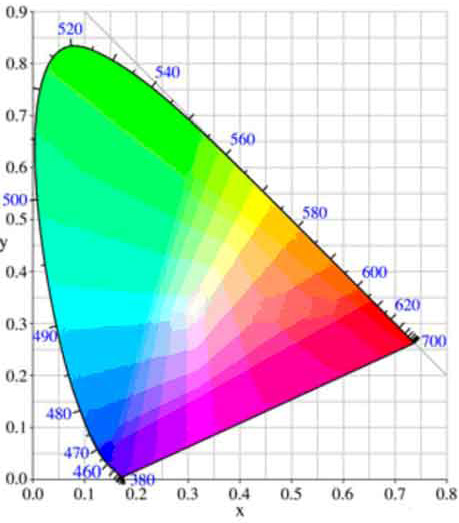 53. Какой это контраст: насыщенный хроматический и ахроматический? 1) контраст по насыщенности; 2) контраст во цветовому тону.54. Контрасты по цветовому тону: 1) не исключают контрастов по другим характеристикам; 2)  исключают контрасты по другим характеристикам.55. Совокупность различных локальных цветов, выбранных для решения определенной композиционной задачи с учетом характера их психофизиологического воздействия называется: 1) цветовой гаммой; 2) цветовой шкалой.56. Цветовое решение интерьера любого назначения, прежде всего, характеризуется: 1) цветовой гаммой основных поверхностей; 2) тональностью.57. Холодный цвет в сопоставлении с более холодным: 1) теплеет; 2) становится еще холодней.58. Тяжелый цвет рядом с легким: 1) тяжелеет; 2) становится легче.59. Тяжелый цвет,  располагаясь над легким  вызывает впечатление: 1) тяжести и неустойчивости; 2) кажется устойчивым.60. Освещение интерьера прямыми солнечными лучами является: 1) менее стабильным; 2) более стабилен.61. Свет ламп накаливания: 1) не соответствует спектральному составу дневного света; 2)  соответствует дневному естественному свету.    62. Газоразрядные лампы: 1)  создают освещение нужного спектра; 2) не соответствует спектральному составу дневного света.63. При свете ламп накаливания сочетания светло-желтого цветов с белым: 1) не различимо; 2) хорошо различимо.64. При свете ламп накаливания сочетания холодного зеленого с голубым: 1) не различимо; 2) хорошо различимо.65. При рассеянном дневном освещении самыми светлыми выглядят: 1) желтые цвета, синие цвета.66. При рассеянном дневном освещении  самыми темными выглядят: 1) синие цвета; 2) желтые цвета.67. Коэффициент отражения  света (р, %)  жилой комнаты должен соответствовать следующим показателям (для пола): 1) 15-40; 2) 45-60.68. Коэффициент отражения  света (  р, % ) для классов в школьных зданиях должен соответствовать следующим показателям (для потолка): 1) 85; 2) 70—80.69. На рис.2 представлена особенность зрительного восприятия формы, которая дает   ощущение устойчи-вости, расширения и понижения формы, называемая : 1) иррадация; 2) иррадиация. Рис. 2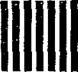      70. На рис.3  представлена особенность зрительного восприятия формы, которая дает  ощущение покоя,   сужения и повышения формы, называемая: 1) иррадиация; 2) иррадация.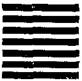 71. Большие цветовые плоскости в помещениях  для длительного пребывания людей  должны быть:     1) малонасыщенными по цвету; 2) более активными по цвету.72. Активно выявляют фактурностъ поверхности цвета: 1) теплые — красные, оранжевые, желтые,                                         малонасыщенные светлы и белые, выступающие ; 2) зелено-голубые, холодные, насыщенные,                                            отступающие